Собрание представителейсельского поселения Каменкамуниципального района Шенталинский 	Самарской области	____________________________________________ с.Каменка, ул.Управленческая, д.5тел. (8-84652) 51-2-42РЕШЕНИЕ № 50от 27 апреля 2016 г.О порядке сообщения лицами, замещающими муниципальные должности в органах местного самоуправления сельского поселения Каменка муниципального района Шенталинский о возникновении личной заинтересованности при исполнении должностных обязанностей, которая приводит или может привести к конфликту интересовВ соответствии с Федеральным законом от 25 декабря . N 273-ФЗ "О противодействии коррупции", Уставом сельского поселения Каменка муниципального района Шенталинский, Собрание представителей сельского поселения Каменка муниципального района ШенталинскийРЕШИЛО:1. Утвердить прилагаемое Положение о порядке сообщения лицами, замещающими муниципальные должности в органах местного самоуправления сельского поселения Каменка муниципального района Шенталинский о возникновении личной заинтересованности при исполнении должностных обязанностей, которая приводит или может привести к конфликту интересов.2. Направить данное решение для опубликования в газете «Вестник поселения Каменка».3. Настоящее решение вступает в силу с момента его принятия.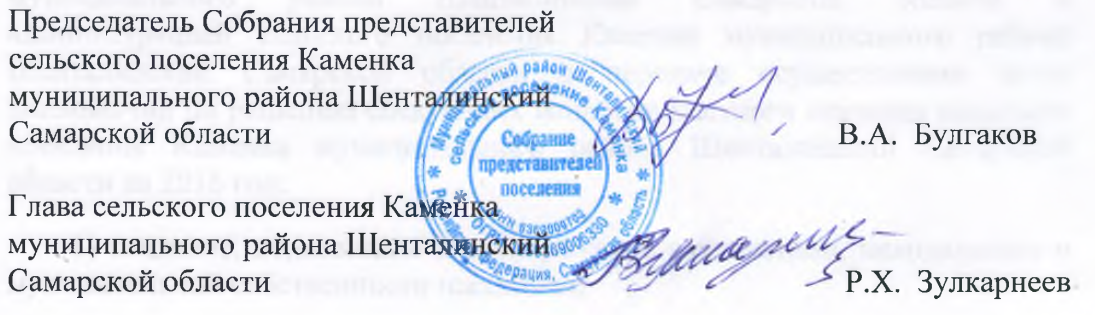 Приложение                                                                    к Решению Собрания представителейсельского поселения Каменка                                                                    муниципального района Шенталинский                                                                            от  27.04.2016г. № 50              Положение
о порядке сообщения лицами, замещающими муниципальные должности в органах местного самоуправления сельского поселения Каменка муниципального района Шенталинский о возникновении личной заинтересованности при исполнении должностных обязанностей, которая приводит или может привести к конфликту интересов
1. Настоящим Положением определяется порядок сообщения лицами, замещающими муниципальные должности в органах местного самоуправления сельского поселения Каменка муниципального района Шенталинский о возникновении личной заинтересованности при исполнении должностных обязанностей, которая приводит или может привести к конфликту интересов.2. Лица,  замещающие муниципальные должности в органах местного самоуправления сельского поселения Каменка муниципального района Шенталинский обязаны в соответствии с законодательством Российской Федерации о противодействии коррупции сообщать о возникновении личной заинтересованности при исполнении должностных обязанностей, которая приводит или может привести к конфликту интересов, а также принимать меры по предотвращению или урегулированию конфликта интересов.Сообщение оформляется в письменной форме в виде уведомления (Приложение к Положению) о возникновении личной заинтересованности при исполнении должностных обязанностей, которая приводит или может привести к конфликту интересов (далее - уведомление).3. Уведомление представляется в Собрание представителей сельского поселения Каменка муниципального района Шенталинский Самарской области. 4. Уведомление рассматривается на заседании Собранием представителей в течение не позднее 30 дней со дня поступления уведомления.5. По результатам рассмотрения уведомления принимается одно из следующих решений:а) признать, что при исполнении должностных обязанностей лицом, направившим уведомление, конфликт интересов отсутствует;б) признать, что при исполнении должностных обязанностей лицом, направившим уведомление, личная заинтересованность приводит или может привести к конфликту интересов;в) признать, что лицом, направившим уведомление, не соблюдались требования об урегулировании конфликта интересов.6. В случае принятия решения о несоблюдении лицом требований об урегулировании конфликта интересов Собрание представителей принимает меры или обеспечивает принятие мер по предотвращению или урегулированию конфликта интересов либо рекомендует лицу, направившему уведомление, принять такие меры.Приложение 
к Положению
о порядке сообщения лицами, замещающими муниципальные должностив органах местного самоуправлениясельского поселения Каменка муниципального района Шенталинский о возникновении личной заинтересованности при исполнении должностных обязанностей, которая приводит или может привести к конфликту интересов_____________________________  (отметка об ознакомлении)В Собрание представителейсельского поселения Каменкамуниципального района Шенталинский                                          от ____________________________                                          _______________________________                                       (Ф.И.О., замещаемая должность)УВЕДОМЛЕНИЕо возникновении личной заинтересованностипри исполнении должностных обязанностей,которая приводит или может привести к конфликту интересовСообщаю о возникновении  у  меня   личной   заинтересованности   при исполнении должностных обязанностей, которая приводит или может  привести к конфликту интересов (нужное подчеркнуть).     Обстоятельства,    являющиеся   основанием   возникновения    личной заинтересованности: ____________________________________________________________________________________________________________________________________________     Должностные обязанности, на  исполнение  которых  влияет  или  может повлиять личная заинтересованность: ____________________________________________________________________________________________________________________________________________     Предлагаемые меры по  предотвращению  или  урегулированию  конфликтаинтересов: ____________________________________________________________________________________________________________________________________________     Намереваюсь (не намереваюсь)  лично  присутствовать   на   заседании Собрания представителей сельского поселения Каменка при рассмотрении настоящего уведомления (нужное подчеркнуть)."__"__________ 20__ г.  ______________________________________________    (подпись лица,  (расшифровка подписи) направляющего уведомление)